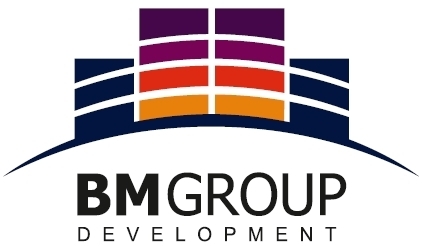 397909, Воронежская область, Лискинский район, город Лиски, проспект Ленина, д. 43-Б, офис 1, телефон/факс (47391) 2-22-21, ИНН 3664130500 КПП 365201001 ОГРН 1133668053199inbox@bmg-vrn.ru   www.bmg-vrn.ruКоммерческое предложениеДля ООО Специализированный Застройщик «БМ-Групп»Наименование поставщика ______________________________________Условия оплаты: __________________________________________________________     (указать возможность предоставления отсрочки/рассрочки платежа, размер товарного лимита при дальнейшем сотрудничестве)Составил: (Должность, ФИО, Подпись, Дата)Генеральный директор                                                 ______________________________									            (ФИО, Подпись)М.П.№ п/пНаименование поставляемойпродукции Кол-воЕд.изм.Цена за единицу, руб. с НДС 20%Стоимость,руб. с НДС 20%1.Плитка резиновая ударопоглащающая500*500*40645кв.м.2.Доставка на стройплощадку, расположенную по адресу: г. Лиски, ул. Коминтерна, 32 вВСЕГО:ВСЕГО: